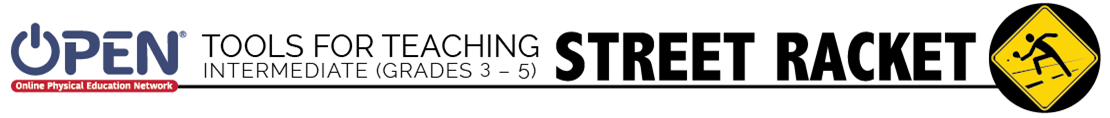 HOLISTIC PERFORMANCE RUBRIC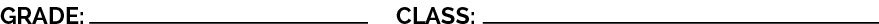 Proficient4Consistently performs striking skills (serve, forehand, backhand) with control and accuracy, following all skill cues. Demonstrates the ability to perform skills in dynamic game-play environments. Conducts herself/himself safely, adhering to proper etiquette, and with consideration of others.Competent3Performs striking skills with occasional errors in both form and outcome. Is able to participate in dynamic game-play environments. Conducts herself/himself safely, adhering to etiquette, and without disrupting the learning environment.Lacks Competence2Performs skills with frequent errors in both form and outcome. Has great difficulty participating in dynamic game-play environments. Occasionally creates unsafe situations.Well Below Competence1Displays unsatisfactory effort toward skill development. Often breaks safety rules and disrupts the learning environment.Student NameScoreComments